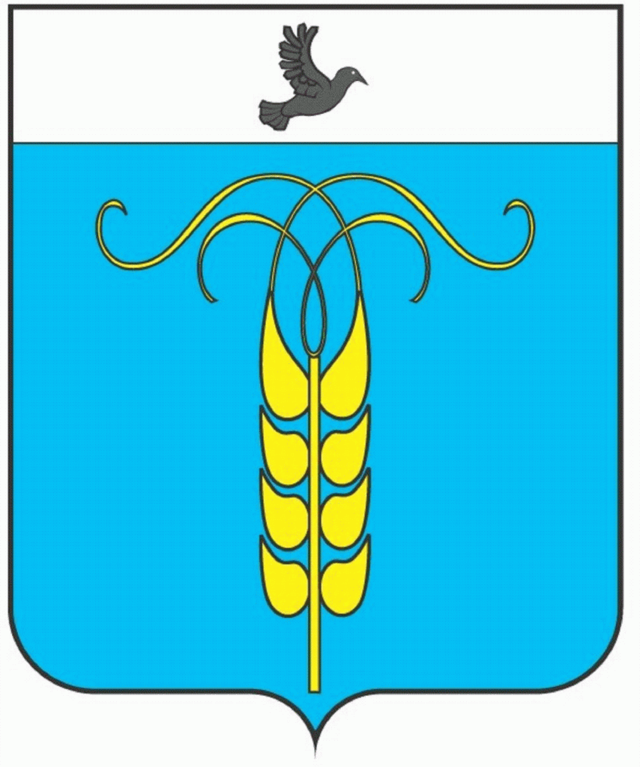 РЕШЕНИЕСОВЕТА ГРАЧЕВСКОГО МУНИЦИПАЛЬНОГО РАЙОНАСТАВРОПОЛЬСКОГО КРАЯ20 ноября 2018 года                          с. Грачевка                                                № 78«Об установлении доли дотации на выравнивание бюджетной обеспеченности, подлежащей замене на дополнительный норматив отчислений от налога на доходы физических лиц»       В соответствии со статьей 138 Бюджетного кодекса Российской Федерации, статьей 9 Закона Ставропольского края от 27 февраля 2008 года № 6-кз «О межбюджетных отношениях в Ставропольском крае», Совет Грачевского муниципального района Ставропольского края РЕШИЛ:  1. Установить 20% дотации на выравнивание бюджетной обеспеченности, причитающейся Грачевскому муниципальному району Ставропольского края из краевого Фонда финансовой поддержки муниципальных районов (городских округов) на 2019-2021 годы, подлежащей замене на дополнительный норматив отчислений в бюджет Грачевского муниципального района от налога на доходы физических лиц. 2. Направить настоящее решение в министерство финансов Ставропольского края.    3. Признать утратившим силу с 01 января 2019 года решение Совета Грачевского муниципального района Ставропольского края от 22 ноября 2017 года №15 «Об установлении доли дотации на выравнивание бюджетной обеспеченности, подлежащей замене на дополнительный норматив отчислений налога на доходы физических лиц». 4. Настоящее решение вступает в силу со дня его подписания.Председатель СоветаГрачевского муниципального района Ставропольского края                                                  Ф.В. Колотий